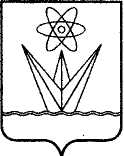 АДМИНИСТРАЦИЯЗАКРЫТОГО АДМИНИСТРАТИВНО –ТЕРРИТОРИАЛЬНОГО ОБРАЗОВАНИЯГОРОДА  ЗЕЛЕНОГОРСКАКРАСНОЯРСКОГО КРАЯП О С Т А Н О В Л Е Н И Е29.10.2018                                    г. Зеленогорск                                            № 204-пО внесении изменений в Примерное положениеоб оплате труда работников муниципальных бюджетных и казенных учреждений,находящихся в ведении МКУ «КФиС», утвержденное  постановлением АдминистрацииЗАТО г. Зеленогорска от 31.08.2018 № 165-пВ соответствии с Трудовым кодексом Российской Федерации, постановлением    Администрации    ЗАТО         г. Зеленогорска   от   22.11.2016 № 313-п «Об утверждении Положения о системе оплаты труда работников муниципальных бюджетных и казенных учреждений города Зеленогорска», на основании Устава города ЗеленогорскаПОСТАНОВЛЯЮ:1. Внести в Примерное положение об оплате труда работников муниципальных бюджетных и казенных учреждений, находящихся в ведении Муниципального казенного учреждения «Комитет по делам физической культуры  и  спорта  г. Зеленогорска»,  утвержденное  постановлением  Администрации ЗАТО г. Зеленогорска от 31.08.2018 № 165-п, следующие изменения:1.1. Пункт 5.11 изложить в следующей редакции:«Вновь принятым на работу в качестве руководителя учреждения, при заключении трудового договора с руководителем на новый срок: - выплата стимулирующего характера за важность выполняемой работы, степень самостоятельности и ответственности при выполнении поставленных задач устанавливается в размере до 100% должностного оклада на срок до окончания  квартала, в котором руководитель учреждения приступил к работе, а если этот период составляет менее календарного месяца - до окончания квартала, следующего за месяцем, в котором руководитель приступил к работе;- выплата за качество выполняемых работ устанавливается по истечение 2 месяцев работы в квартале, в котором руководитель учреждения приступил к работе в должности руководителя учреждения, а если этот период составляет менее 2 календарных месяцев - по истечение квартала, следующего за кварталом, в котором руководитель приступил к работе.».1.2. В абзаце втором пункта 5.14 после слов  «руководителей учреждений,» дополнить словами «а их заместителям и главным бухгалтерам – в пределах фондов оплаты труда работников учреждений,». 1.3. Пункт 5.16 дополнить абзацами вторым и третьим следующего содержания:«К выплатам по итогам работы (за полугодие) не представляются руководители учреждений, не выполнившие доведенными трудовыми договорами (дополнительными соглашениями к трудовым договорам) целевые показатели средней заработной платы педагогических работников, реализующих дополнительные общеобразовательные программы, работников, непосредственно осуществляющих тренировочный процесс и реализующих программы спортивной подготовки, в физкультурно-спортивных организациях, осуществляющих обучение.Выплаты по итогам работы (за полугодие) производятся с учетом фактически отработанного времени в учетном периоде.».1.4. Абзац второй пункта 6 приложения № 2 изложить в следующей редакции:«СТзп = ДО+(ДО x УН / Нч x ПКкв), где:».1.5. В приложении № 4 строку 5 таблицы исключить.1.6. Приложение № 7 изложить в редакции согласно приложению к настоящему постановлению.1.7. В  приложении № 9 примечание исключить.1.8. В примечании приложения № 10 абзац второй исключить.2. Настоящее постановление вступает в силу в день, следующий за днем его опубликования в газете «Панорама».2.1. Действие пунктов 1.2, 1.3, 1.4, 1.5, 1.6 распространяется на правоотношения, возникшие с 01.09.2018.2.2. Действие пунктов 1.1, 1.7, 1.8 распространяется на правоотношения, возникающие с 01.01.2019.Временно исполняющийполномочия главы АдминистрацииЗАТО г. Зеленогорска	                              	                                   М.В. НалобинаПеречень должностей, профессий работников основного персонала для определения размеров должностных окладов руководителям учреждений- тренер - преподаватель;- тренер;- старший инструктор-методист физкультурно-спортивных организаций;- инструктор-методист физкультурно-спортивных организаций;- инструктор-методист по адаптивной физической культуре;- инструктор по спорту;- спортсмен-инструктор;- педагог – психолог.Приложение к постановлению Администрации ЗАТО г. ЗеленогорскаОт 29.10.2018  № 204-пПриложение № 7                                                              к Примерному положению об оплате труда работников муниципальных бюджетных и казенных учреждений, находящихся в ведении Муниципального казенного учреждения «Комитет по делам физической культуры и спорта г. Зеленогорска»